Objednací listč. 45/23/7 Předmět objednávky 	Množství	Předpokl. cena Kč 	Celkem (bez DPH): 	75 000,00 Kč Popis objednávky:Termín dodání:  Bankovní spojení: ČSOB, a.s., č.ú.: 182050112/0300	IČ: 00251810	DIČ: CZ00251810Upozornění:	Na faktuře uveďte číslo naší objednávky.	Kopii objednávky vraťte s fakturou.	Schválil:	Ing. Jana Narovcová	vedoucí odboru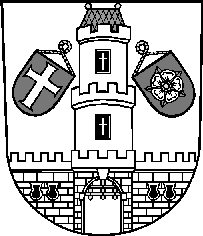 Město StrakoniceMěsto StrakoniceMěstský úřad StrakoniceOdbor majetkovýVelké náměstí 2386 01 StrakoniceVyřizuje:Dušan KučeraTelefon:383700324E-mail:dusan.kucera@mu-st.czDatum: 20. 3. 2023Dodavatel:Vodohospodářský rozvoj a výstavba a.s. zkráceně VRV a.s.Nábřežní 90150 00  PrahaIČ: 47116901 , DIČ: CZ47116901„Úprava veřejného prostranství Střela“– služby TDS75 000,00